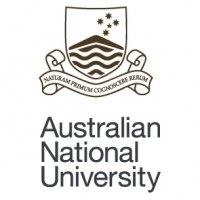 [Insert Publisher and/or Copyright Owner’s name & address]Dear [name and/or Publisher],I am completing a [Masters/PhD/Professional Doctorate] degree at The Australian National University. ANU enables Doctoral and Masters students to submit research theses (thesis by publication) which include published and co-published material prepared during candidature.As part of my candidature I am required to make my research thesis available for public access via ANU Open Research (https://openresearch.anu.edu.au/) the University’s online archive of research. My research thesis includes the work listed below and I understand that you own the copyright of the work as the publisher.I therefore wish to seek from you a limited, non-exclusive licence, to include the work detailed above for an indefinite period in the online version of my thesis. I would welcome the opportunity to use this in my research thesis, and look forward to your reply granting permission on the attached form. Should you wish not to grant permission, or if you are not the copyright owner of this work, I would appreciate it if you would notify me in writing.Yours sincerely,______________________________                               ____ / ____ / ____Signature						Date Permission to use Copyright Material - For reproduction in a digital thesis -As sole copyright holder/licensor/publisher of the item listed below, I agree to grant a limited, non-exclusive licence to reproduce the following publication, for an indefinite period, for  inclusion as [candidate’s name]’s thesis by publication as held in ANU Open Research.Name (please print):Position:Organization:Signed:	                                                                                       Date: ____ / ____ / ____Return completed form to: [Candidate’s name]Faculty/School/ Dept of [xxxx][Insert building address details]THE AUSTRALIAN NATIONAL UNIVERSITYCANBERRA ACT 2601E-mail:Fax: